الاولمبياد للشباب على اسم الكولونيل ايلان رامون وطاقم كولومبيا 2014-2013بموضوع: علم الفلك واستكشاف الفضاءمسابقة انترنتيهتطوير ألمسابقة د.ديانا لاوفير , د. يجئال بات – ايل ,  د.روني معلمترجمة المسابقة للعربية أ.رياض غرةمدة المسابقة: ابتداء من يوم الثلاثاء الموافق 10.09.2013 حتى يوم اربعاء 11.09.2013 في الساعة الخامسة مساءاً .بمبنى النموذج وتوزيع الدرجات : في هذا النموذج ثلاثة اقسام :القسم الاول – 72 درجةالقسم الثاني – 28 درجةالقسم الثالث – 4 درجاتتعليمات خاصة:يجب تحميل وحفظ الملف في الحاسوب الشخصي . الصفحات من 9-13 في ألملف هي ورقة الاجابات .في"ورقة ألإجاباتيجب ملئ تفاصيل المشاركين (في الجدول) .في القسم الاول – يجب الاشارة الى الجواب الاكثر ملائمة (مثال :بواسطة تغيير لون الحرف او تغيير لون الخلفية)في القسم الثاني-يجب الاجابة على كل سؤال بحدود سطرين حتى اربعة اسطر .في القسم الثالث -يجب الاجابة على الموضوع الذي اخترته بحدود 10 اسطر .يجب ارسال ورقة الاجابات في البريد الالكتروني  science.teaching@weizmann.ac.il                               او بالفاكس 08-9344174 , أولمبياد أيلان رمون ـ للمدارس الإعدادية.للمزيد من التفاصيل يجب التوجّه إلى مرينا أرمياتش؛ هاتف رقم:  08-9342351. القسم الاول : عليكم الاجابة على 18 سؤالاً التي امامكم . كل اجابة صحيحة تمنحك  4 درجات - المجموع 72 درجة .لكل سؤال توجد اجابه واحدة فقط . يجب اختيار الاجابه الاكثر ملائمه .مرفق ورقه اجابات عليك ان تسجل فيها تفاصيل القسم , وان تشير بدائرة حول الاجابات الصحيحة , وان تسجل الحرف الخاص بالا جابه .الاسئلة :القسم الثاني:اجب باختصار على جميع  الاسئله من 1 حتى 4. كل اجابه كاملة تمنحك 6 درجات. مجموع الدرجات لهذا القسم 24 درجه .ما هي الاكتشافات الهامه التي تمت في عمليات هبوط -إنزال المركبات الآليه Lander (spacecraft) على المريخ  والتي بحثت سطح المريخ ?ما هي الاكتشافات الهامه للبعثات فويجرvoyager ?كيف يتم توجيه االمركبه الفضائيه في مسارها نحو الهدف في الفضاء ؟ اي نوع من البرق قام ايلان رامون بتصويره في المكوك الفضائي ولماذا ؟القسم الثالث:اكتبوا مقدار نصف صفحه.يمكن اضافة رسم ايضاحي او  صوره. اجابه كاملة تمنحك 4 درجات. صفوا واحده من المفاهيم-المصطلحات-الفلكيه التاليه:المجرات,كواكب سيارة خارج النظام الشمسي ,الثقوب السوداء ,عملية الانفجار العظيم ,تشكيل  النظام الشمسي.بالنجاح!الأولمبياد على اسم الكولونيل إيلان رمون وطاقم كولومبيا- 2014في موضوع: علم الفلكورقة إجابات للمسابقة الإنترنيتية- المرحلة الأولى:تفاصيل المشاركينפרטי המשתתפים (בשפה העברית):القسم الأوّل:لكلّ سؤال إجابة واحدة فقط. يجب اختيار الإجابة الأكثر ملاءمة. في ورقة ألإجابات يجب وضع دائرة حول الإجابات الصحيحة وكتابة حرف الإجابة. القسم الثاني اجيبوا باختصار السؤال 1:السؤال 2:السؤال 3:السؤال 4:القسم الثالثاجيبوا باختصارمتى بدأ بناء محطة الفضاء الدوليه ؟1969200019981990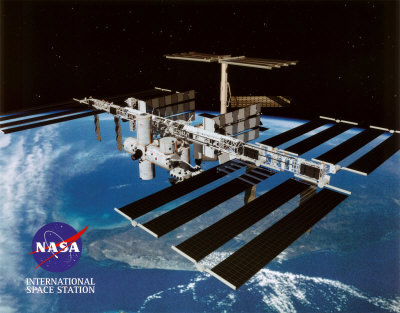 http://www.space.com/21750-leaky-space-station-astronauts-swap-eva-repair-stories-video.htmlNASAاي من الكواكب السيارة يدور حول محوره اكثر بطئا ؟المريخالزهرهالارضعطارد NASA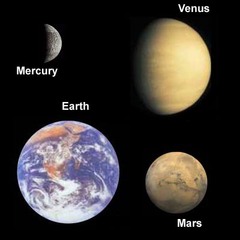 دوريه 22 عاما للشمس , تتطرق  :   وتيرة تغيير المجل المغناطيسي للشمس . زمن دوره الشمس حول محورها.نشاط البقع الشمسيه .دوره كسوف الشمس .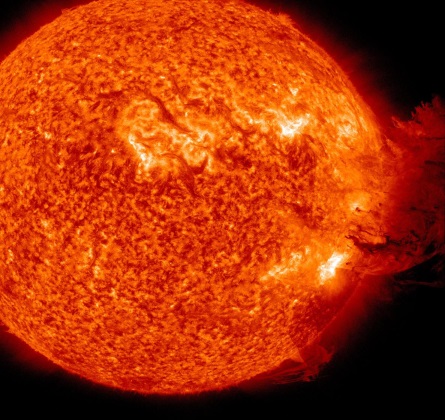 http://www.space.com/11923-big-blast-sun-4-scope-view.htmlNASAفي نوفمبر تشرين ثاني 2013 ستخرج بعثه ميفن (MAVEN) الجديدة الى المريخ , ما هو الهدف من هذه المهمة ؟بحث تكوين الصخور .قياسات المياه على السطح .مبنى ومصدر الغلاف الجوي . قياسات تكوين الاقطاب .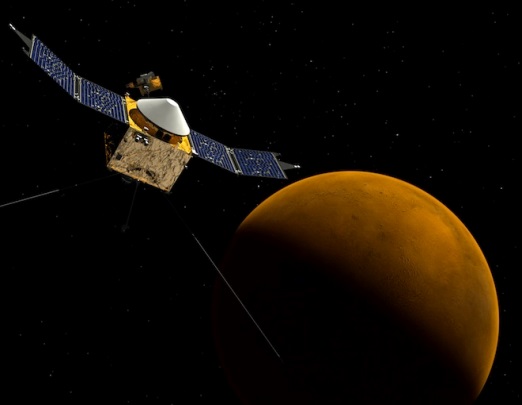 NASA/Goddard Space Flight Center. انقراض الديناصورات على الكرة الارضيه حصل بسبب : اصطدام لكويكب.تغيير بشدة الشمس.الانفجارات الكونيه انفجار سوبرنوفا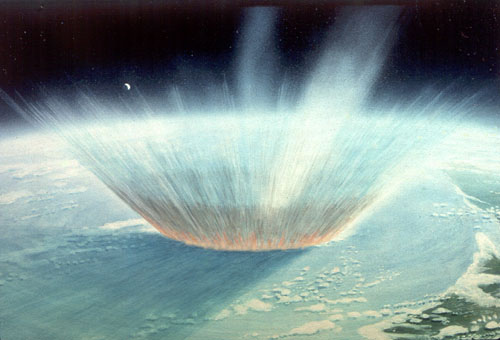 NASA Goddard في يوم اكتمال القمر , القمر يكون منيرا    في ساعات الصباحعند الظهيرةعند شروق الشمسفي ساعات المساء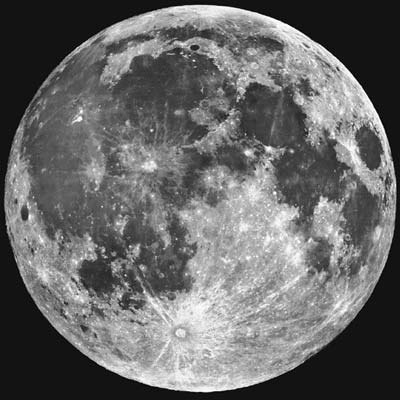 NASAما هي الكويكبات قريبة الارض (NEO):    اجسام في حزام كوبر (Kuiper Belt)اجسام المتواجدة بين المريخ والمشترياجسام تسقط الى داخل الشمساجسام تمر بالقرب من الارض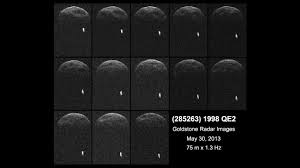 NASAمؤخرا تم تحديد جيل جديد للكون. الذي تكون في عمليه الانفجار العظيم. الجيل الجديد للكون هو :13.8    مليار سنه4.5  مليار سنه65  مليون سنه    6  مليون سنه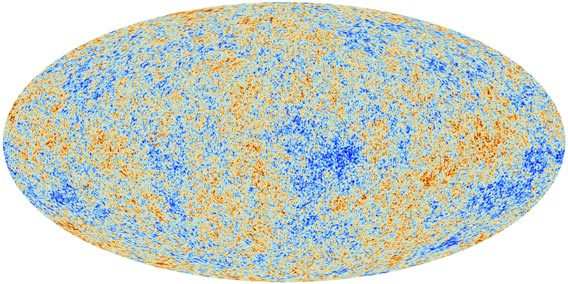 European Science Agency, Planck Collaborationما هو الخطأ بالنسبة للنجوم النابضة  (pulsars (    يوجد لها حقل مغناطيسي قويهي كواكب فتيه (شابه)هي تدور بشكل سريع جدااكتشفت لأول مرة سنة 1967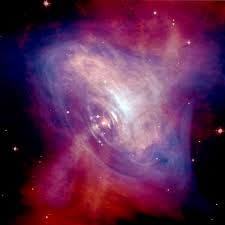  NASAمقارنة مع الشمس نجم الشمال هو :العملاق الاحمرنجم شبيه للشمسنجم متغيرقزم ابيض NASA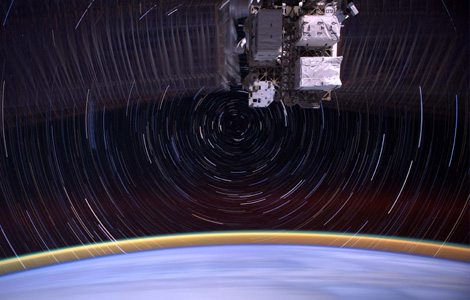 ما هي العناقيد النجميه (الثريا) (Pleiades)?هي العناقيد النجميه الشابههي العناقيد النجميه التي تحتوي 100 نجمهي العناقيد التي تتواجد على بعد 400 سنه ضوئية تقريباجميع الاجابات صحيحة 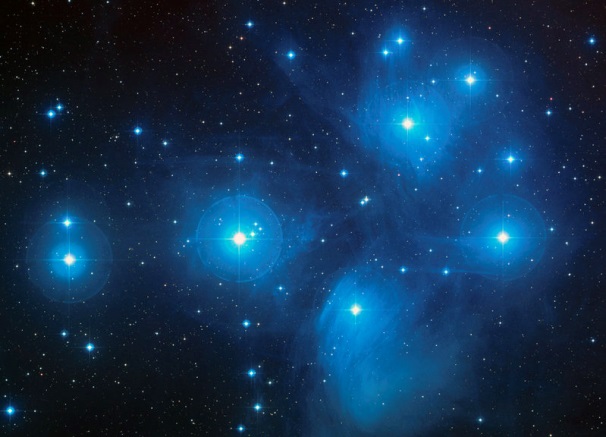 HSTالمهمة الرئيسيه للمكوك كولومبيا كان بحث العواصف الترابية .متى تتواجد اغلب العواصف الترابية في اسرائيل :  كل السنهفي الشتاءفي المواسم الانتقالية   في الصيف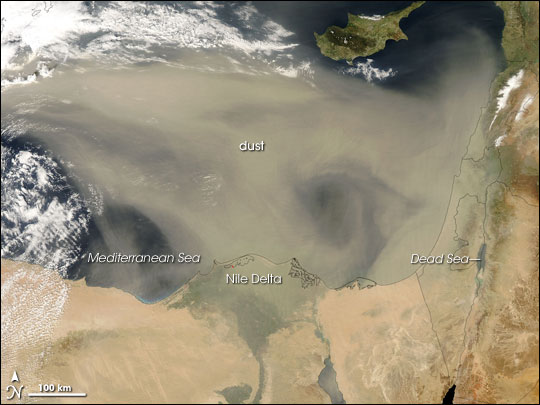 NASAما ليس بتساقط الشهب:البرشاويات (Perseids)زخات شهب (Geminids)شهب الاسديات (Leonids )كويكبات طروادة (Trojans)NASA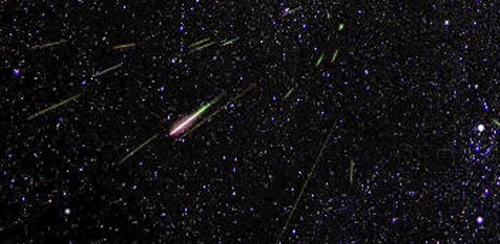  في الاونه الاخيرة يعملون في اسرائيل على مشروع تربيه الخضروات لمهمات فضائيه طويلة . اي من الخضار ينوون تربيته ؟  البندورة القزميهالخيارالخسالفلفل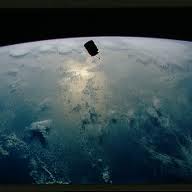 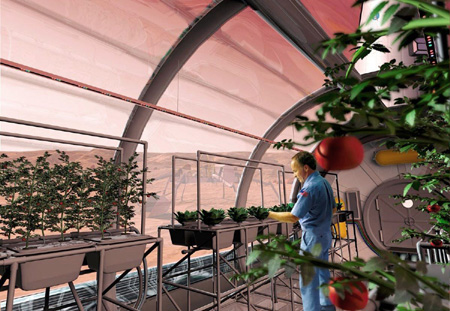 مؤخرا قيست في الغلاف الجوي للكرة الارضيه زيادة في نسبة تركيز - 2 CO. ما هي نسبة تركيزه اليوم ؟1-4%20%ppb  400 ( اجزاءا من المليار).  400 ppm ( اجزاءا من المليون).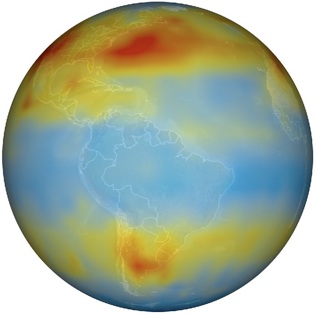 NASAاحدى المهام للمكوك الفضائي كولومبيا هو تصوير :  العفاريت البرقية (Sprites)مسارات السفن في المحيطات (Ship tracks)عواصف الطورنادوالحرائق في استراليا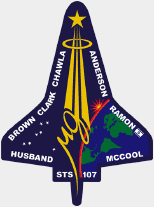 المكوك كاسيني (Cassini) قام بتصوير عاصفة هوريكان في احدى اقطاب زحل .  كم ضعفا تكبر مساحه العاصفة في زحل نسبة للكرة الارضيه؟ اكبر ب 20 ضعفااكبر ب 50 ضعفامساو للهوريكان على الكرة الارضيهاكبر ب  4 اضعاف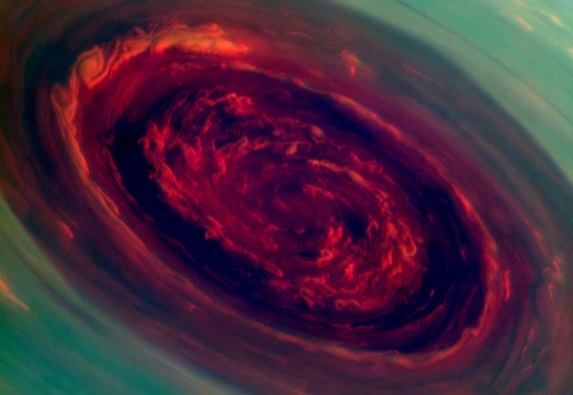 NASAمنذ بداية عصر الفضاء مع اطلاق المكوك الروسي سبوتنيك , كم عملية اطلاق تم منذ ذلك الحين ؟5000 تقريبا135 تقريبا6 تقريبا1000 تقريبا 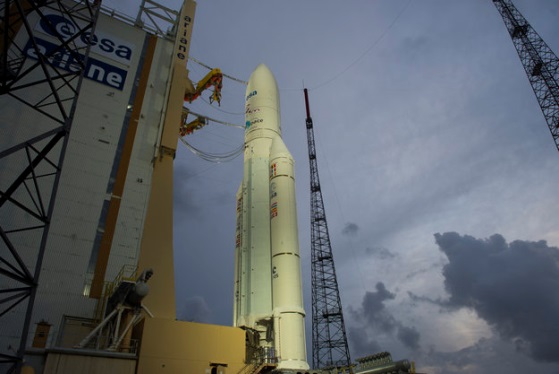 ESAاسم المدرسة: عنوان المدرسة: اسم المفتش اللوائي:الاسم الشخصي واسم عائلة ألمعلم المعلّمة: هاتف المدرسة:الهاتف الخلوي للمعلم المعلّمة: البريد الإلكتروني للمعلم المعلّمة: وصف المجموعة المشاركة: الصفّ السابعالصفّ الثامنالصفّ التاسعالدورةعدد طلاّب ألصف المجموعة: שם בית הספר כתובת בית הספרשם מפקח מחוזי  במקצוע מו"טשם פרטי ושם המשפחה של המורהטלפון בית הספר:טלפון נייד של מורהדוא"ל של מורהתיאור הקבוצה המשתתפתכיתה ז'כיתה ח'כיתה ט'חוגמספר תלמידים בכיתה/ קבוצה:رقم السؤالالإجاباتالإجاباتالإجاباتالإجاباتحرف الاجابهملاحظاتأبجدأبجدأبجدأبجدأبجدأبجدأبجدأبجدأبجدأبجدأبجدأبجدأبجدأبجدأبجدأبجدأبجدأبجد